Til alle lokallag for de tre nasjonale hesterasene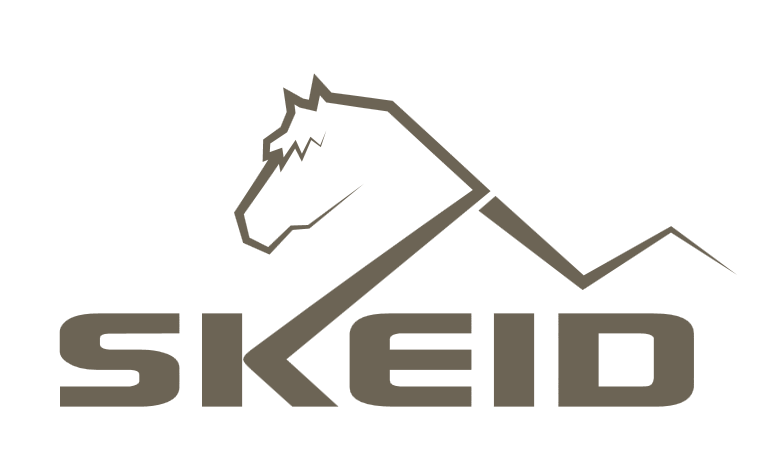 dølahest, fjordhest og nordlandshest/lyngshestSPØRSMÅL I FORKANT AV SAMLING PÅ NORSK HESTESENTER OM SKEID 13. – 14. JANUAR 2017Handlingsplanen for de nasjonale hesterasene kom i 2011 og er en plan som gjelder for 2011 – 2020.En av de viktigste anbefalingene i Handlingsplanen var å få til en tettere integrering av sport og avl, og en tydelig sammenheng mellom bruk, avl og markedsføring. Et viktig tiltak for å lykkes med dette var utvikling av en signaturaktivitet. Dette er bakgrunnen for Skeid for de tre nasjonale hesterasene. Skeid dekker alle disse tre behovene.Status per i dag er at de tre landslagene har en felles arbeidsgruppe som har hatt hånd om utvikling av Skeid, i tillegg har NHS en ansatt som har ansvaret for oppfølging av Handlingsplanen. Egenskapene som registreres i Skeid baserer seg på ny forskning på de nasjonale hesterasene utført på NMBU og drøfting i raseorganisasjonene/NMBU gjennom arbeidsgruppa for videreutvikling av bruksprøvesystemet.Regelverket for Skeid er felles, med rom for rasevise tilpassinger. Det varierer hvor tilgjengelig regelverket er for de ulike raseorganisasjonene sine medlemmer. Fokus Unghest gir tilskudd til lokallag som arrangerer Skeid og det står litt om Skeid på unghest.no, men Skeid er under utvikling!En del av registreringene i Skeid skal på sikt inkluderes i avlsarbeidet. Dette arbeides det med fra NHS sin side i samarbeid med organisasjonene og NMBU.Skeid har vært arrangert i alle de tre rasene over flere år og en del lokallag/arrangører har høstet mange erfaringer. Disse erfaringene er viktig å få samla og diskutert for å kunne utvikle Skeid videre.Alle de lokallagene som har erfaringer med gjennomføring av Skeid oppfordres med å bruke den knappe før- og etterjulstida godt og involvere de som har arrangert/dømt/deltatt på Skeid for å få inn så gode refleksjoner og erfaringer som mulig til samlinga i januar!Hensikten med samlingen er å diskutere erfaringer fra arrangerte Skeid. Vi ber innstendig om at alle som har arrangert Skeid svarer på følgende spørsmål. På forhånd tusen takk for hjelpen!Spørsmål/oppgaver til lokallag/Skeid-arrangørerFørst litt bakgrunnsinformasjon fra lokallaget/arrangørene (svar gjerne kort):Hvor mange Skeid har dere erfaring fra (i løpet av 2012 – 2016)Beskriv kort hvordan Skeid har vært gjennomført (hvor mange deltakere, hva slags løyper: (ri/tømmekjøre/leie/kjøre/ lett/vanskelig), hva slags område (ridebane/terreng/travbane osv.), som eget arrangement eller i forbindelse med annet arrangement. Dersom dere har sendt en rapport for eksempel til et medlemsblad eller til Fokus Unghest, kan den gjerne legges ved.Hva slags bakgrunn har dommerne hatt? (bruksprøvedommer/dommer gjennom NRYF-systemet/hestefaglig formell kompetanse/andre kurs/erfaring og interesse). Dømmer de aleine eller flere sammen?Har dere noe inntrykk av hva publikum synes?Aldersspredning på hestene, sånn omtrentAlder ryttere/kusker, sånn omtrentHar det vært omtale i lokalavis eller andre medieoppslag om Skeid-arrangementVurdering av de enkelte egenskapene gjennom SkeidGenerelle spørsmålErfaringer fra dommerne:Hvordan fungerer regelverket generelt?Hvordan fungerer poengskalaen?Er skillet mellom lett og vanskelig klasse godt nok til at de flinkeste ekvipasjene har noe å strekke seg etter?Hvordan løser man utfordringen med å skille mellom hestens iboende egenskap og ekvipasjens prestasjon i bedømminga?Gir Skeid god informasjon om den enkelte hestens optimale bruksområde (som for eksempel barnehest/konkurransehest)?Hva er den største utfordringa som dommer (tid/egenskapsvurdering kontra prestasjon/vurdering av hva som er refus/vurdering av hva som er forsøk/annet)Vektlegger dere allsidighet (kjøre/ri/øvet/ikke øvet bruker) ved kåring av hest til Skeidmester (dersom det inngår i arrangementet?)Legger dere stor vekt på kvaliteten i øvelsen i vanskelig klasse? (slik at en «dårlig», men raskt gjennomført for eksempel «snu i trangt rom» får lav skår, sjøl om den for så vidt er riktig gjennomført?)Skeid er/skal bli både en aktivitet/konkurranse og et system for innhenting av egenskapsinformasjon til avlsarbeidet/utdanning og markedsføring av de nasjonale rasene: syns du som dommer at man må skille disse to formålene? (slik at for eksempel enkelte deler av løypa eller enkelte arrangement eller enkelte løyper er forbeholdt egenskapsinnhenting, mens andre er rein aktivitet/konkurranse)?Hva slags bakgrunn bør dommerne ha?Er det noe i regelverket som mangler med hensyn på sikkerhet?Er det noe annet i regelverket som du savner?Oppleves Skeid som en positiv aktivitet som er miløbyggende, fremmer bruken av og oppmerksomheten rundt de nasjonale rasene?Annet:Erfaring fra arrangører:Har dere hatt uhell med personskade, skade av hester, eller potensielt farlige situasjoner? Hvis ja: beskrivHvordan syns dere regelverket fungerer?Er det omfattende å lage de enkelte hindrene?Har dere brukt terrenget? hvis ja: hvordan (hva slags terreng, tilpasninger, hva med publikum)hvis nei: hvorfor ikkeHar dere hatt førstehjelpskompetanse for folk og hest til stede, eventuelt hatt avtale med noen i nærheten?Hvordan har dere løst forsikring for deltakerne? (opplyst om deltakernes eget ansvar/hatt egen forsikring for arrangementet/annet)Hvordan har dere invitert til Skeid?Tilbakemelding fra deltakerne:Oppleves Skeid som en positiv aktivitet som er miljøbyggende, fremmer bruken av og oppmerksomheten rundt de nasjonale rasene?Annet: egenskaphvilke øvelser har dere erfaring fra?hvilke øvelser har dere erfaring fra?Er det greit å skille om øvelsen er forsøkt eller eventuelt refusert?Er det greit å skille om øvelsen er forsøkt eller eventuelt refusert?Skiller øvelsen godt mellom de ulike hestene og egenskapen som skal testes i øvelsen?Kan øvelsen brukes i alle klasser (med litt tilpassing)MOTMOTMOTMOTMOTSAMARBEIDSVILJESAMARBEIDSVILJESAMARBEIDSVILJESAMARBEIDSVILJESAMARBEIDSVILJETEKNIKKTEKNIKKTEKNIKKTEKNIKKTEKNIKKAVREAKSJONAVREAKSJONAVREAKSJONAVREAKSJONAVREAKSJONARBEIDSVILJEGjennomgående vurdering: settes det poeng for hver øvelse og regnes ut et gjennomsnitt eller er det en skjønnsmessig vurdering? Eller annet?: beskrivGjennomgående vurdering: settes det poeng for hver øvelse og regnes ut et gjennomsnitt eller er det en skjønnsmessig vurdering? Eller annet?: beskrivGjennomgående vurdering: settes det poeng for hver øvelse og regnes ut et gjennomsnitt eller er det en skjønnsmessig vurdering? Eller annet?: beskrivGjennomgående vurdering: settes det poeng for hver øvelse og regnes ut et gjennomsnitt eller er det en skjønnsmessig vurdering? Eller annet?: beskrivGjennomgående vurdering: settes det poeng for hver øvelse og regnes ut et gjennomsnitt eller er det en skjønnsmessig vurdering? Eller annet?: beskrivGjennomgående vurdering: settes det poeng for hver øvelse og regnes ut et gjennomsnitt eller er det en skjønnsmessig vurdering? Eller annet?: beskriv